HOW TO USE THIS RESOURCETHE GOAL OF THESE LESSONS:To help students understand how to grow in spiritual maturity—by pursuing God, trusting his pursuit of us, and knowing him more—through Bible study, hard questions, activities, and specific life application.To make it easy for you to facilitate and teach students. That is why the Facilitator Guide is packed with easy-to-use instructions, timeframes, and questions that promote thinking and draw out real responses.HOW TO PREPARECheck out the Facilitator Guide. Decide which A Second Look option works best for your group.Check out the Community Engagement Guide. Decide whether you’ll incorporate the Reaching Out and/or Growing Together activities into your meeting times or use them as stand-alone events. *Student Leaders are a great resource for extra set-up help if you need it!Provide a Facilitator Guide to each facilitator and a Student Guide to each participant.Each lesson fits in one of the eight Roots of Discipleship. Look for other Deep Discipleship products and lessons to help your students grow a deep faith that’s built on all eight Roots of Discipleship.Make a plan for follow-up after each lesson, using the included graphics.SUGGESTED ORDERWe offer this suggested order. However, all lessons in Pursuit can easily be mixed and matched. You know the needs of your group, so we designed these lessons to be used in whatever order is best for your ministry.DESIGNED FOR MULTIPLE ENVIRONMENTSWhether you meet once or multiple times a week, each flexible lesson can be used as a comprehensive Large Group Talk with separate Small Group Discussion Guide, an in-depth Small Group Lesson, or a stand-alone Large Group Talk. We’ve built in flexibility to meet our changing needs. This table outlines the elements of each lesson and provides an approximate timeframe, which you can adapt to meet the needs of your group.I DOUBT ITDoubt happens. It’s present in every Christ-follower’s life. Your students will learn about our proper response to doubt while addressing some hard questions from a biblical perspective. I DOUBT ITDoubt happens. It’s present in every Christ-follower’s life. Your students will learn about our proper response to doubt while addressing some hard questions from a biblical perspective. LESSON 1He Said, She Said, God SaidSCRIPTURE: Genesis 3:1–7; Jeremiah 1:1–9; Mark 9:24DEEP DISCIPLESHIP ROOT: Identity Root lessons help students discover their unique identity in Christ.LESSON 2PrioritiesSCRIPTURE: Psalm 127:1–2; Luke 10:38–42DEEP DISCIPLESHIP ROOT: Worship Root lessons help students explore what it means to have a lifestyle of worship.LESSON 3Experiencing GraceSCRIPTURE: Romans 6:1–23DEEP DISCIPLESHIP ROOT: Rescue Root lessons help students understand their need for a Savior.LESSON 4What’s It Worth?SCRIPTURE: Psalm 73:1–3, 12–13; Ephesians 1:3–14DEEP DISCIPLESHIP ROOT: Kingdom Root lessons help students understand how to live in the Kingdom of God every day.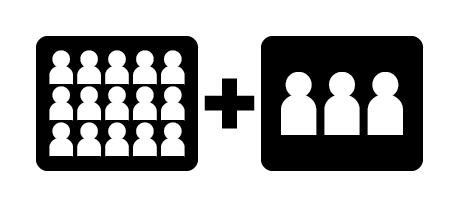 LARGE GROUP & SMALL GROUP OVERVIEWRead before facilitating〈TEACHING SECTION (Large Group)OPENING QUESTIONUse this question as an ice breaker(10–15 minutes)WHAT THE BIBLE HAS TO SAY ABOUT ITMain Scripture and teaching points(10–15 minutes)A SECOND LOOKBring the topic to life withone or both of the illustrations(10–15 minutes)THE TAKEAWAYThe lesson’s main point, clearly statedWrap up your Large Group with THE TAKEAWAY. When you meet for Small Group, start conversation with the DISCOVER question.〈APPLICATION SECTION (Small Group)DISCOVERGet students thinking/begin conversation(1–2 minutes)THE BIBLE IN YOUR LIFEA quick recap of the Bible Study,with discussion questions (10–15 minutes)APPLY ITA practical applicationfor students to do this week (2–3 minutes)A QUOTE TO THINK ABOUTChallenging quote to considerTHE TAKEAWAYA reminder of the lesson’s main point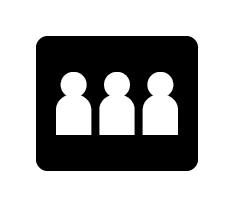 SMALL GROUP LESSONOVERVIEWRead before facilitating〈TEACHING SECTIONOPENING QUESTIONGet students thinking about the topic (1–2 minutes)WHAT THE BIBLE HAS TO SAY ABOUT ITA Bible Study with teaching points(10–15 minutes)A SECOND LOOKPick one illustration to bring the topicto life, with discussion questions (10–15 minutes)THE TAKEAWAYThe lesson’s main point, clearly statedAPPLICATION SECTIONDISCOVERUse this question to help studentstransition to application(1–2 minutes)THE BIBLE IN YOUR LIFEA quick recap of the Bible Study,with discussion questions (10–15 minutes)APPLY ITA practical applicationfor students to do this week(2–3 minutes)A QUOTE TO THINK ABOUTChallenging quote to considerTHE TAKEAWAYA reminder of the lesson’s main point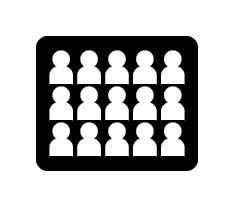 LARGE GROUP TALKOVERVIEWRead before facilitating〈TEACHING SECTIONOPENING QUESTIONUse this question as an ice breaker(10–15 minutes)WHAT THE BIBLE HAS TO SAY ABOUT ITMain Scripture and teaching points(10–15 minutes)A SECOND LOOKBring the topic to life withone or both of the illustrations(10–15 minutes)THE TAKEAWAYThe lesson’s main point, clearly statedAPPLICATION SECTIONDISCOVERUse this question as a springboardto share a personal story(1–2 minutes)THE BIBLE IN YOUR LIFEUse this to recap the Bible Study and begin introducing application points(10–15 minutes)APPLY ITUse this as a springboard to present students with practical next steps(2–3 minutes)A QUOTE TO THINK ABOUTChallenging quote to considerTHE TAKEAWAYA reminder of the lesson’s main point